“Rejoice in the gladness of thine heart, that thou mayest be worthy to meet Me and to mirror forth My beauty.”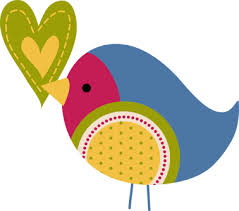 “May this boundless love so fill your hearts and minds that sadness may find no room to enter and may you with joyful hearts soar like birds into the Divine Radiance.”-The Bahai Writings“Rejoice in the gladness of thine heart, that thou mayest be worthy to meet Me and to mirror forth My beauty.”“May this boundless love so fill your hearts and minds that sadness may find no room to enter and may you with joyful hearts soar like birds into the Divine Radiance.”-The Bahai Writings